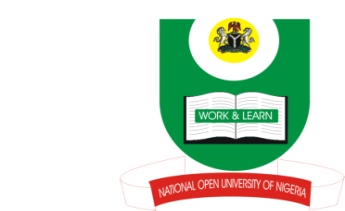 NATIONAL OPEN UNIVERSITY OF NIGERIADEPARTMENT OF RELIGIOUS STUDIESFACULTY OF ARTSEnd of Semester Examination 							2017_2Programme:	M.A Christian TheologyCourse Title: Feminist TheologyCourse Code: CTH 878Time Allowed: 3hrInstructions: Answer question one and any other two questions \What are the factors that necessitated the emergence of feminist liberation theology in Latin America? (30 Marks)Describe the position of Elizabeth Fiorenza(20 Marks)State the  liberation action and briefly explain the major issues in liberation theology(20 Marks) Assess the major challenges facing feminist liberation theology(20 Marks)Mention and discuss the roles of any three feminist theologians (20 Marks)